«Маленький Шерлок-Холмс»Поставьте перед ребенком 5-7 предметов. Предложите ему хорошо их рассмотреть и запомнить. Затем попросите его отвернуться или крепко закрыть глаза, а сами уберите один предмет. Теперь ребенок должен назвать исчезнувший предмет и описать его. Потом ваша очередь запоминать предметы. Игра помогает развить память, внимание и мышление.  «Что любит Огненный дракон?»Предложите ребенку представить, будто к вам в гости должен прийти сказочный герой. А гостей нужно обязательно угощать. Пусть малыш подумает, чем угостить сказочного героя. Например, дракону нужно есть очень много перца, чтобы лучше полыхать огнем. Чем угощать Снежную королеву, Карлоса, Буратино и т.д. Развивается логическое мышление, воображение.Время, потраченное на общение с ребенком, вознаграждает нас, взрослых, глубокой детской привязанностью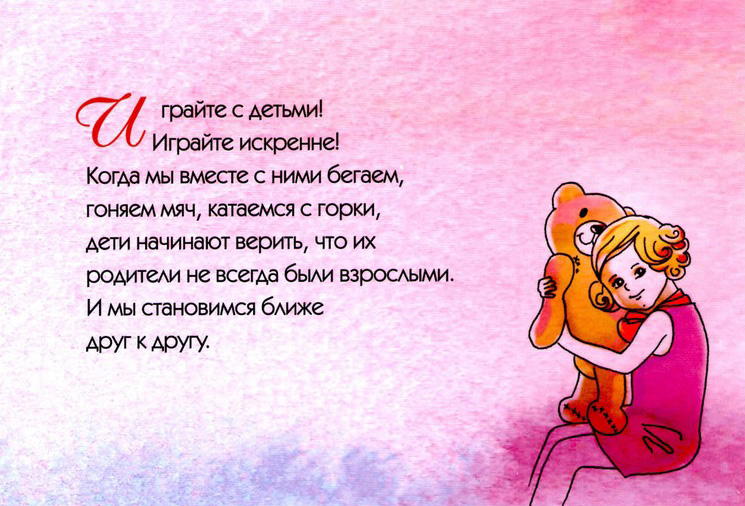 ПАМЯТКА ДЛЯ РОДИТЕЛЕЙИгры на развитие памяти у детейДля ребёнка дошкольного возраста игра является ведущей деятельностью, в которой проходит его психическое развитие, формируется личность в целом. Именно в семье он приобретает первоначальный опыт общения. Совместные игры родителей с детьми духовно и эмоционально обогащает детей, удовлетворяют потребность в общении с близкими людьми, укрепляют веру в свои силы.ПОМНИТЕ:•    Игрой можно увлечь, заставить играть нельзя!•    Природа игры такова, что при отсутствии абсолютной добровольности, она перестает быть игрой.•    Не объясняйте ребенку, как надо играть, а играйте вместе с ним, принимая позицию партнера, а не учителя.•    Не забывайте о своевременном переходе ребенка к более сложным способам игры, используя для этого ее особые формы и развертывая ее сюжет.•    Не упускайте из виду, что ребенок должен научиться согласовывать игровые действия с партнерами-сверстниками, поэтому не стремитесь все время угадывать направление его мысли.ИГРАЙТЕ ВМЕСТЕ С РЕБЕНКОМ!Памятку подготовила старший воспитатель Татьяна Викторовна Егорова
• Какие спрятались  слова?
Какие слова можно вынуть из борща?    
(свёкла, картошка, морковь и др…)    
Винегрета?  Кухонного шкафа? Плиты?
• Угощаю
Давай вспомним вкусные слова и угостим друг друга. Ребёнок называет “вкусное” слово и “кладёт” Вам на ладошку, за тем вы ему и так до тех пор, пока всё не “съедите”.Придумай загадкуРебенок придумывает загадку-описание мебели или игрушки. Например, у него есть сиденье, спинка, четыре ножки. На нем можно сидеть. Что это? (СТУЛ).Подбери словоРебенку предлагается подобрать к любому предмету, объекту слова обозначающие его признаки, качества. Например, зима какая? (холодная, снежная, морозная.) Снег какой (Белый, пушистый, мягкий, чисты, липкий.)                                                                 Кто что умеет делать?Ребенку предлагается подобрать к предмету, объекту как можно больше слов-действий. например, что умеет делать кошка? (мурлыкать, выгибать спину, царапаться, прыгать, бегать, спать, играть).     • Веселые рифмы Играющие должны подобрать к словам рифмы:Свечка – печка, трубы – губы, ракетка – пипетка и т.д.Скажи наоборот Взрослый называет какое — либо слово, а ребёнок подбирает «слово наоборот».     
Существительные: смех- …, лето- …, день- …, холод- …, север- … и т.п.Глаголы: пришёл- …, нырнул- …Прилагательные: широкий- …, маленький- …, богатый-… и т.п.Наречия: далеко-…, высоко- …Подбери слово Птица — перья. Рыба — … Огурец — овощ. Ромашка — ...                        Расскажи стихотворениеЗаучивайте с детьми стихотворения, они развивают память и мышление.Чудесный мешочекВ эту игру можно играть вдвоём с ребёнком, а можно превратить эту игру в увлекательный конкурс. Положите в небольшой мешочек хорошо знакомые ребёнку предметы-мячик, кубик, карандаш, кисточку, шнурок и др. Попросите ребенка нащупать предмет. Пусть попробует узнать этот предмет на ощупь (игра развивает тактильные ощущения, воображение, память, сообразительность)Отгадай предмет по названию его частей- Кузов, кабина, колеса, руль, фары, дверцы (грузовик).- Ствол, ветки, сучья, листья, кора, корни (дерево).- Дно, крышка, стенки, ручки (кастрюля).- Палуба, каюта, якорь, корма, нос (корабль).- Подъезд, этаж, лестница, квартиры, чердак (дом).- Крылья, кабина, хвост, мотор (самолет).- Глаза, лоб, нос, рот, брови, щеки (лицо).- Рукава, воротник, манжеты (рубашка).- Голова, туловище, ноги, хвост, вымя (корова).- Пол, стены, потолок (комната).- Подоконник, рама, стекло (окно).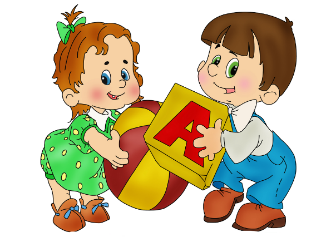 